									Lisa 2									Mulgi Vallavolikogu									19.02.2020									määrusele nrMulgi valla vapimärk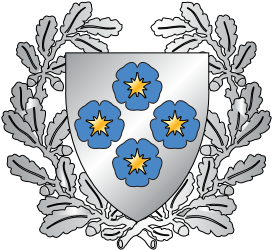 